
Ulei Mineral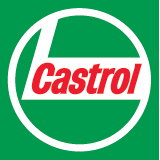 NR. CRT.NUME PRODUSIMAGINEPRET/BUCCastrol Magnatec 15W40 - 5 Litri 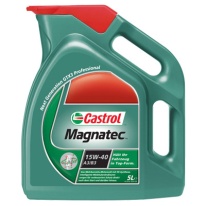 NU ESTE IN STOC MOMENTAN Castrol Magnatec 15W40 A3/B3 - 1 Litru 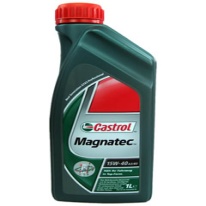 31,00 RON Castrol Magnatec 15W40 A3/B3 - 4 Litri 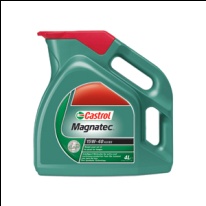 110,00 RON